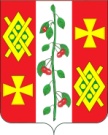 АдминистрациЯ КРАСНОСЕЛЬСКОГО СЕЛЬСКОГОПОСЕЛЕНИЯ ДИНСКОГО РАЙОНАПОСТАНОВЛЕНИЕот 14.11.2014                                                                                                      № 211         село КрасносельскоеОб утверждении критериев оценки эффективности деятельности муниципальных бюджетных учреждений культуры Красносельского сельского поселения Динского района и их контрольных значений на 2014 годВ целях повышения эффективности деятельности и улучшения качества управления финансовыми ресурсами муниципальных бюджетных учреждений культуры Красносельского сельского поселения Динского района, для организации проведения оценки эффективности деятельности муниципальных бюджетных учреждений культуры за 2014 год,  п о с т а н о в л я ю:	1. Утвердить критерии оценки эффективности деятельности муниципальных бюджетных учреждений культуры Красносельского сельского поселения Динского района и их контрольные значения на 2014 год (приложение).	2. Администрации Красносельского сельского поселения Динского района провести оценку эффективности деятельности подведомственных муниципальных бюджетных учреждений  культуры Красносельского сельского поселения Динского района за 2014 год на основании критериев,  утвержденных настоящим постановлением и их контрольных значений.	3. Общему отделу разместить настоящее постановление на официальном сайте администрации Красносельского сельского поселения Динского района.4. Контроль за выполнением настоящего постановления оставляю за собой.	5. Постановление вступает в силу со дня его подписания и распространяется на правоотношения, возникшие с 01 января 2014 года.Глава Красносельскогосельского поселения								   М.В. КнышПРИЛОЖЕНИЕ УТВЕРЖДЕНЫпостановлением администрацииКрасносельского сельского поселенияот 14.11.2014 года № 211КРИТЕРИИ оценки эффективности деятельности руководителеймуниципальных учреждений культурыКритерии оценки эффективности деятельности руководителя библиотеки.Критерии оценки эффективности деятельности руководителя культурно-досугового центра.Глава Красносельскогосельского поселения															М.В. Кныш№Наименование показателяединицаизмерениякритерииоценкизначимость баллвыполнение показателянабранныебаллы1Интенсивность и эффективностьИнтенсивность и эффективностьИнтенсивность и эффективностьИнтенсивность и эффективностьИнтенсивность и эффективностьИнтенсивность и эффективность1. 1Достижение плановых показателей  объема и качества выполняемого муниципального задания к соответствующему периоду прошлого годаед.252Кадровая политикаКадровая политикаКадровая политикаКадровая политикаКадровая политикаКадровая политика2. 1Участие в методических семинарах для библиотекарей района, не менее ( в год)ед.4203Имиджевая  политикаИмиджевая  политикаИмиджевая  политикаИмиджевая  политикаИмиджевая  политикаИмиджевая  политика3. 1Публикации в средствах массовой информации о деятельности библиотекед.1153. 2Реализация совместных проектов с другими заинтересованными организациями и учреждениями поселения не менее (в год)ед.1204МенеджментМенеджментМенеджментМенеджментМенеджментМенеджмент4. 1Отсутствие замечаний по нецелевому использованию бюджетных и внебюджетных средств020итого100Показатели депремированияПоказатели депремированияПоказатели депремированияПоказатели депремированияПоказатели депремированияПоказатели депремированияПоказатели депремирования1Низкая исполнительская дисциплина52Нерешение хозяйственных вопросов103Неудовлетворительное состояние территории104Несоблюдение мер противопожарной и антитеррористической безопасности105Наличие предписаний контролирующих органов10итого45№Наименование показателяединицаизмерениякритерииоценкизначимостьбаллвыполнение показателянабранныебаллы1Интенсивность и эффективностьИнтенсивность и эффективностьИнтенсивность и эффективностьИнтенсивность и эффективностьИнтенсивность и эффективностьИнтенсивность и эффективность1. 1Выполнение плановых показателей%100201. 2Увеличение количества проведенных мероприятий отчетного периода к соответствующему периоду прошлого года, не менее%1102Кадровая политикаКадровая политикаКадровая политикаКадровая политикаКадровая политикаКадровая политика2. 1Доля специалистов основного персонала, прошедших переподготовку и повышение квалификацииед.1103Имиджевая политикаИмиджевая политикаИмиджевая политикаИмиджевая политикаИмиджевая политикаИмиджевая политика3 .1Публикации в средствах массовой информации о деятельности культурно-досугового центраед.153 .2Реализация совместных проектов с другими заинтересованными организациями и учреждениями не менее (в год)ед.153. 3Результативность участия в конкурсах, фестивалях района, края+204МенеджментМенеджментМенеджментМенеджментМенеджментМенеджмент4 .1Отсутствие замечаний по нецелевому использованию бюджетных и внебюджетных средств0204 .2Проведение маркетинговых проектов в сфере Культурно-досуговый деятельности (опросы населения, тестирование, анкетирование и т.д.) подкрепленное отчетом — не – реже (в год)ед.210итого100Показатели депремированияПоказатели депремированияПоказатели депремированияПоказатели депремированияПоказатели депремированияПоказатели депремированияПоказатели депремирования1Низкая исполнительская дисциплина52Нерешение хозяйственных вопросов103Неудовлетворительное состояние территории104Несоблюдение мер противопожарной и антитеррористической безопасности105Наличие предписаний контролирующих органов10итого45